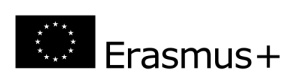 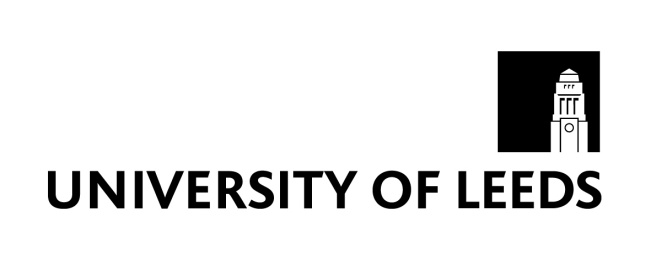 Widening Participation Declaration for Erasmus+ studies 2021/22In addition to the Erasmus+ grant available to all Erasmus+ work and study participants, students from disadvantaged backgrounds studying abroad via the Erasmus+ scheme will receive an additional €120 per month supplementary grant. This can be paid to UG home students whose ‘finance assessment’ by their student finance provider (e.g. Student Finance England/Wales/Scotland) demonstrates their household income to be £25,000 or less in the 2021-22 academic year. In order for non-UK students to receive the Widening Participation allowance, you will need to provide evidence, translated into English (if applicable), from your home country that you are receiving extra financial support for being from a disadvantaged background.In order for TPG students to demonstrate your eligibility to receive the Widening Participation allowance, you will need to meet the financial criteria for the Leeds Masters Scholarship Scheme. In order for PhD researchers to receive the Widening Participation allowance, you will need to supply evidence of scholarships and a copy of your P60 to evidence any income earned during the 2021-22 academic year. In order to be eligible for this additional Erasmus+ funding you need to complete and sign this declaration. This declaration will permit the Study Abroad Assistant Manager, Alison Starkie, to do the following: Request that the Student Funding team at the University of Leeds checks your household income with your student finance provider. If deemed eligible, disclose this detail to the British Council and the European Commission who will then provide the additional financial support, via the University of Leeds. Following checks between the Student Funding team at the University of Leeds and your student finance provider (from December 2021) this additional payment will usually be paid as a mid-placement payment so students away for the full academic year should expect to receive a payment of approximately €756 (70% of a 9 month placement) in February 2021. The remaining money will be paid together with your second grant payment in the summer of 2021 and will be calculated proportionally based on any potential shortfall in Erasmus+ funding. Student declarationI confirm that my household income is expected to be assessed by my student finance provider for the 2021-22 academic year as £25,000 or less. Return by email to ErasmusDocumentation@leeds.ac.uk .Full Name:Leeds Student Number:Student Finance Provider:(Please state here if you are a non-UK or PhD student)Signature :Done at [place & DATE]: 